Российская Федерация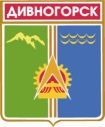 Администрация города ДивногорскаКрасноярского края П О С Т А Н О В Л Е Н И Е01.04. 2015		 	 г. Дивногорск	 					 №51пО внесении изменений в постановление администрации города от 01.10.2012 № 199п «Об утверждении Положения о городской комиссии по безопасности дорожного движения»(в ред. от 04.04.2013 № 59п)С целью уточнения состава городской комиссии по безопасности дорожного движения, руководствуясь статьями 43, 53 Устава города Дивногорска, ПОСТАНОВЛЯЮ:1.	Пункт 2 постановления администрации города Дивногорска от 01.10.2012 № 199п «Об утверждении Положения о городской комиссии по безопасности дорожного движения» (в ред. от 04.04.2013 № 59п) изложить в следующей редакции:Урупаха Вячеслав Иванович  –	заместитель Главы города,                                                                              председатель комиссии;Бодрова Раиса Мансуровна    –	директор муниципального казённого учреждения «Городское хозяйство»                г. Дивногорска, заместитель председателя;Соломатов Николай                –	старший государственный инспектор Николаевич 	                      	отдела автотранспортного надзора межрегионального управления государственного дорожного надзора по Красноярскому краю, Республике Тыва и Республике Хакассии (по согласованию);Васильев Роман Юрьевич      –	майор полиции ВРИО начальника ГИБДД межрайонного отделения управления МВД России «Красноярское» (по согласованию);Мазур Константин                  –	старший государственный инспекторНиколаевич	                  	        дорожного надзора ГИБДД межрайонного отделения управления МВД России «Красноярское» по городу Дивногорску (по согласованию);Горбунов Владимир	–	директор муниципального унитарного         Афанасьевич                          	предприятия «Электрические сети»;Фролов Андрей Евгеньевич   –	начальник Гостехнадзора по г.Дивногорску	(по согласованию);Чухломина Надежда               –	        инженер производственного отдела Николаевна  	муниципального казенного учреждения      «Городское хозяйство» г. Дивногорска, секретарь комиссии.	2.	Настоящее постановление вступает в силу с момента его подписания.	3.	Настоящее постановление подлежит опубликованию в средствах массовой информации и размещению на официальном сайте администрации города Дивногорска в информационно-телекоммуникационной сети «Интернет».	4.	Контроль за исполнением настоящего постановления возложить на заместителя Главы города Урупаху В.И.Глава города									       Е.Е. Оль